Governor Attendance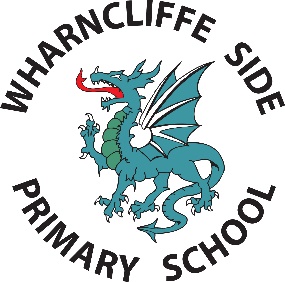 2018-19A = Apologies sent and acceptedName of GovernorTerm startTerm endAttendance at Full Governors’ Meeting (date)Attendance at Full Governors’ Meeting (date)Attendance at Full Governors’ Meeting (date)Name of GovernorTerm startTerm end26th Sept ‘1816th Jan ’19 22nd May ’19 Nicholas Hughes (Chair)10 Jul 201509 Jul 2019√√Matthew Borg (Vice-Chair)31 Jan 201829 Jan 2022√√Sarah Binns (Executive Head)01 Sept 2018-√√Matt Gaughan (Head of School)21 Sept 201620 Sep 2020√√Sue Eglinton26 Sept 201625 Sep 2020√√Katie Leonowicz30 Sept 201529 Sep 2019√√Sarah Wasteney01 Feb 201830 Jan 2022A√Chuanyan Zhu01 Feb 201730 Jan 2021√√Sue Brookes31 Jan 201830 Jan 2022A√Cherrine Coulson26 Sept 201825 Sept 2022√√Rachel Young01 Jan 201931 Dec 2022-√Joanne Bagnall01 Jan 201931 Dec 2022-√Sarah Gillott01 Jan 201931 Dec 2022-√